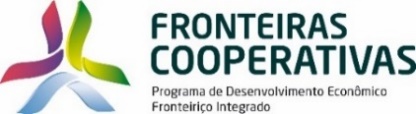 ANEXO: REIVINDICACIÓN	A través de lo descrito, los representantes de los tres Consejos solicitan junto al Subgrupo de Trabajo Nº 18 un asiento permanente en este foro con el fin de hablar con los otros participantes en temas relacionados con la promoción de la integración fronteriza en América Latina, por lo que podemos avanzar específicamente en este tema de vital importancia para el desarrollo sostenible de los países miembros del Mercosur.	Como temas rectores de las discusiones sobre las acciones de desarrollo de desarrollo integrado de la Región Trinacional del Iguazú, en concreto, se conformaron dos primeras cuestiones que se consideran de gran importancia para la región, que son:El fomento de la integración aduanera, con la base jurídica del Tratado de Recife, que en gran medida impulsará el desarrollo del sector de la logística y el comercio exterior entre los tres países;Aumento de la cuota de compra entre los tres países por U$ 500,00, lo que permitirá un fuerte crecimiento de la demanda de turistas y servicios relacionados con este segmento que es la principal actividad en nuestra región.Por último, le informamos que para la entrega de este documento, los tres consejos están siendo representados por los siguientes miembros:CODEFOZ – Mário Alberto Chaise de CamargoCODELESTE – Miriam MedinaCODESPI – Jorge Fernando FlorentínCiertos de vuestra comprensión, reiteramos alta estima y consideración.